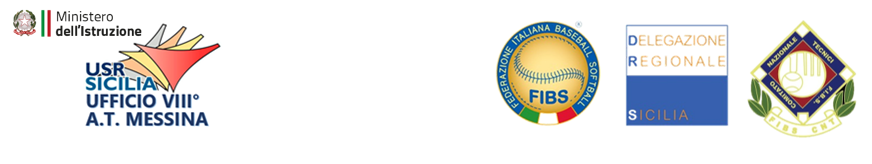 MODULO DI ISCRIZIONECorso di aggiornamento “PLAY THE WHOLE BASEBALL” A.S. 2022/2023Il/la sottoscritto/a 	                                                                                                                                                      nato/a il 	 residente a 	                                                                                            e-mail docente 	                                                         cell.                                                                                                                                                                                           Docente di Scuola Primaria presso 	   Docente di Scuola Secondaria di I grado presso                                                                                                                              Docente di Scuola Secondaria di II grado presso                                                                                                                         CHIEDEdi partecipare, gratuitamente, al corso di aggiornamento teorico/pratico “Play The Whole Baseball” da svolgersi in data:sabato 05 novembre 2022, dalle ore 09:00 alle ore 13:00, presso lo Stadio del baseball "Primo Nebiolo" SS. Annunziata Conca d'oro, Messina.Indicazioni stradali Google Maps: https://goo.gl/maps/7xCUcKw9vrav2HUh7MESSINA, lì                             		 FIRMA DEL DOCENTE________________________________________	FIRMA DEL DIRIGENTE SCOLASTICO________________________________________Da inviare via mail a edu.fis.me@istruzione.it entro il 23/10/2022